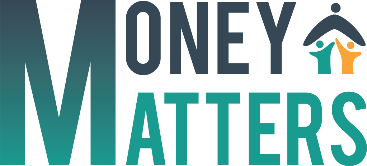 PARTE A: Sopa de letrasTrabalhe com alguém com quem nunca trabalhou antes para procurar estas palavras financeiras na grelha abaixo:- CARTÃO DE DÉBITO.- PHISHING.- DÍVIDA.- INFLAÇÃO.- POUPANÇA.- EMPRÉSTIMO- CONTA BANCÁRIA.- PLANO ORÇAMENTAL.PARTE BVerifique as suas respostas: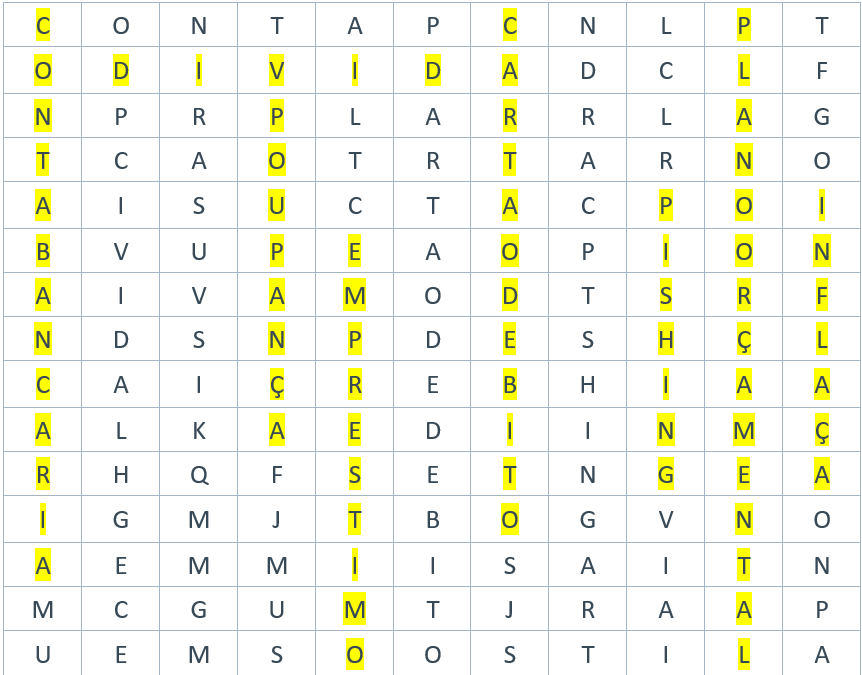 Outras questões:Com que idade as crianças jogariam este jogo de palavras?  Como pode usá-lo?CONTAPCNLPTODIVIDADCLFNPRPLARRLAGTCAOTRTARNOAISUCTACPOIBVUPEAOPIONAIVAMODTSRFNDSNPDESHÇLCAIÇREBHIAAALKAEDIINMÇRHQFSETNGEAIGMJTBOGVNOAEMMIISAITNMCGUMTJRAAPUEMSOOSTILA